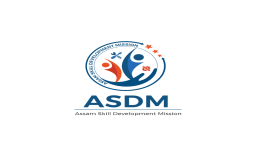 GOVT OF ASSAM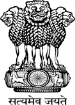 Assam Skill Development MissionNAYANTARA BUILDING (5TH FLOOR)SIXMILE :: GUWAHATI-781022No.ASDM-04/Apparel/2018                                                                    Dated 25.05.2018Dear ALL,Apparel  ToT planned in ToT-SET/HE- Guwahati, 29th May to 5th June 2018 ​. at Aaina  House No 26 Pragati Path Ghorama Beltola Guwahati. SPOC- Mr Dhrubajyoti Goswami-9864050923As per revised guidelines of NSDC, the ToT charges are Rs. 11000/- per trainer (Domain+Platform).​Reassessment charges would be Rs. 2000 per candidate/job role.ToT fees has to be compulsorily paid in Advance to SSC. The bank account details of SSC are as under: Account Name: Apparel Made-Ups & Home Furnishing Sector Skill Council

A/c No. 180401000010000 ( Indian Overseas Bank)

IFSC/RTGS code : IOBA0001804

Branch : Apparel House, Sector – 44,GurgaonKindly send NEFT/RTGS confirmation to Council. As all trainer data is to be uploaded on SDMS, kindly send the list of trainers as per format attached.Revised Trainer Eligibility Criteria is attached. Kindly ensure to nominate your in line with the eligibility criteria. ToT Requirements: 1) Please find attached the list of requirements for the Self Employed Tailor job role. 2) Master Trainer for the programme would be ​​sent by SSC.​3) Accommodation for the participants is ​​not covered in TOT fees. 4) Documents in support of Trainers Qualification, Technical Qualification, Experience Letter, etc. shall be produced to the Master Trainer. The same would be verified and checked prior to ToT.​ Scanned copy to be sent to SSC.​​8) There will be a pre-screening test and candidates who fail this test may not be eligible to appear for TOT
​15) There is clear understanding on job roles for which candidates are appearing i.e. SMO / SET /HE etc.For any clarification kindly contact the undersigned.Atul MadanJoint Director Apparel, Made-ups & Home Furnishing Sector Skill CouncilIndian Buildings CongressFirst Floor,Sector - 6, Kama Koti Marg,R.K.Puram
New Delhi - 110022Mobile: +91-7835027708